MS Graduate AlumniCommunicationsElectronicsElectric PowerControl Systems and Computers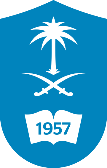 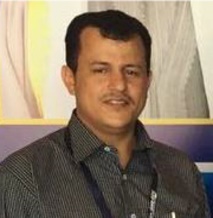 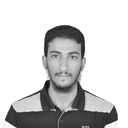 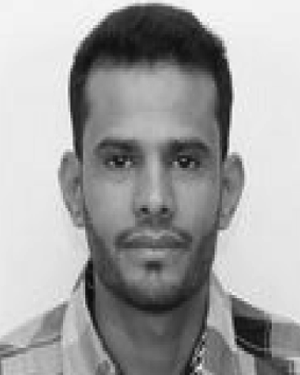 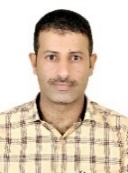 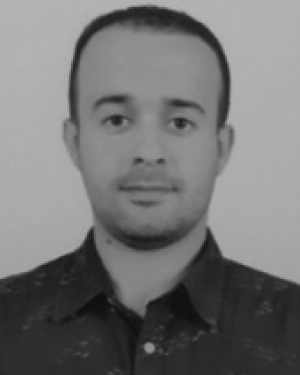 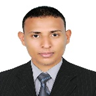 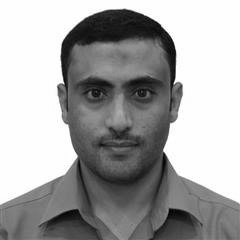 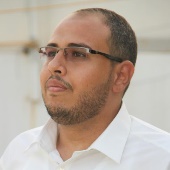 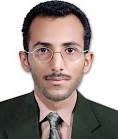 